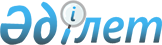 Об определении перечня товаров, работ, услуг, по которым необходимо привлечение экспертной комиссии либо экспертаПриказ Министра финансов Республики Казахстан от 20 января 2022 года № 60. Зарегистрирован в Министерстве юстиции Республики Казахстан 20 января 2022 года № 26573
      В соответствии с подпунктом 11-4) статьи 16 Закона Республики Казахстан "О государственных закупках" ПРИКАЗЫВАЮ:
      1. Определить перечень товаров, работ, услуг, по которым необходимо привлечение экспертной комиссии либо эксперта согласно приложению к настоящему приказу.
      2. Департаменту законодательства государственных закупок и закупок квазигосударственного сектора Министерства финансов Республики Казахстан в установленном законодательством Республики Казахстан порядке обеспечить:
      1) государственную регистрацию настоящего приказа в Министерстве юстиции Республики Казахстан;
      2) размещение настоящего приказа на интернет-ресурсе Министерства финансов Республики Казахстан;
      3) в течение десяти рабочих дней после государственной регистрации настоящего приказа в Министерстве юстиции Республики Казахстан представление в Департамент юридической службы Министерства финансов Республики Казахстан сведений об исполнении мероприятий, предусмотренных подпунктами 1) и 2) настоящего пункта.
      3. Настоящий приказ вводится в действие по истечении десяти календарных дней после дня его первого официального опубликования. Перечень товаров, работ, услуг, по которым необходимо привлечение экспертной комиссии либо эксперта
					© 2012. РГП на ПХВ «Институт законодательства и правовой информации Республики Казахстан» Министерства юстиции Республики Казахстан
				
      Министр финансовРеспублики Казахстан 

Е. Жамаубаев
Приложение к приказу
Министра финансов
Республики Казахстан
от 20 января 2022 года № 60
№
Наименование 
1
сервера, средства телекоммуникаций и их составные части (при превышении суммы, выделенной на проведение конкурса/аукциона двадцатитысячекратного месячного расчетного показателя, установленного на соответствующий финансовый год законом о республиканском бюджете)
2
рабочие станции, персональные компьютеры, моноблоки, мониторы, экраны, процессоры, ноутбуки, многофункциональные устройства, принтеры, сканеры (при превышении суммы, выделенной на проведение конкурса/аукциона двадцатитысячекратного месячного расчетного показателя, установленного на соответствующий финансовый год законом о республиканском бюджете)
3
лицензионное программное обеспечение (программные продукты), аппаратно-программный комплекс (при превышении суммы, выделенной на проведение конкурса/аукциона двадцатитысячекратного месячного расчетного показателя, установленного на соответствующий финансовый год законом о республиканском бюджете)